RESUMECareer Objective         To be placed at a responsible position in a company where I can utilize my skills and knowledge for the attainment of its goals and prove myself as a valuable asset to it. I would strive hard for the growth of the organization, which in turn contributes to my personal growth.Academic ProfileTechnical skillsLanguages			: C, C++, Java(J2SE)Operating Systems		: Windows 98/2000/XPWeb Technologies		: HTML, Java Script, Servlets, JSPDatabase packages		: Oracle,SQL SERVER.Academic projectTitle: Reliable Multicast In Data Centric Network.Technologies used: Java networking packages.Team size: SingleDuration: six monthsCompany: SOFT LOGICDescription: We propose effective multicast routing, scheduling, and rate allocation algorithms. The purpose of our multicast routing and scheduling is to obtain a minimum length time slot schedule which satisfies heterogeneous user demands. Multicast benefits data center group communication in both saving network traffic and improving application throughput. Reliable packet delivery is required in data center multicast for data-intensive computations. An effective multicast framework is developed for streaming services using SVC in TDMA-based wireless mesh networks. Considering the characteristic of multicasting that different relay nodes in the same multicast tree may have different transmission rates by utilizing scalable coding,Role: Project leader for the whole teamModules designingWorked as a main programmer for the development of the systemExtra Curricular ActivitiesParticipated  in  AWARENESS ON ALZHEIMER’S DISEASE AND VALUE OF HEALTH AND HYGIENE RALLY.Participated in “STATE LEVEL JUDO” on feb  2006Participated in “NSS CAMP” on oct 2007Personal Strengths	Capability to adapt to new tools and technologiesPositive thinking	Ability to take up responsibilities	Self motivation	Willingness to learn new things and a smart workerEXPERIENCEWorking as a “SERVER ADMINISTRATOR” IN MAX(LANDMARK GROUP),Chennai From Jun 2015 to Still.Personal ProfileGender			:	MaleDate of Birth			:	09th April, 1992Marital status			:	SingleNationality			:	IndianLanguages known		:	Tamil, English Hobbies			:	Browsing, chatting with friends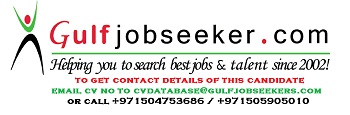 Gulfjobseeker.com CV No: 1465170  Course    Discipline/   Specialization  School/CollegeYear of pass      %MCAComputer ApplicationSRM University.     Chennai    2015   80%BCA  Computer ApplicationJamal Mohamed college          Trichy    2012   73%Intermediate      +2   Computer ,commerce   And accountancySri Bharathi Matric,H,rSecSchool  kaikurichi    2009   70%  SSLC      S.S.L.C.Private    2007   53%